Задание на 15.06.20Внимательно ознакомьтесь с теоретическим материалом по теме: Физико – химические методы технического анализаПрочитайте контрольные вопросы после темы и напишите на них развернутые ответыФизико – химические методы технического анализаКлассификация  физико – химических (инструментальных) методов анализаОптические методы анализа. Фотоколориметрический  метод анализа     Для аналитических целей в исследовательских и производственных лабораториях наряду с химическими методами широко применяют физико-химические и физические методы анализа.          Для выполнения таких анализов применяют приборы со сложными электронными и оптическими схемами.  Оптические методы используют связь между составом анализируемого вещества и его оптическими свойствами.     В зависимости от типа приборов различают фотоколориметрический и спектрофотометрический методы.   Если окрашенный раствор поместить в стеклянный сосуд с плоскими стенками (кювету) и направить на него световой поток, то часть светового потока отразится от кюветы, часть поглотится раствором и часть пройдёт через раствор.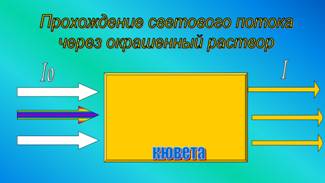      Когда световой поток проходит через окрашенный раствор, поглощение света зависит от двух факторов – концентрации раствора и толщины слоя, через который проходит световой поток.    Эту зависимость выражает закон Бугера-Ламберта–Бера, называемый также объединенным законом светопоглощения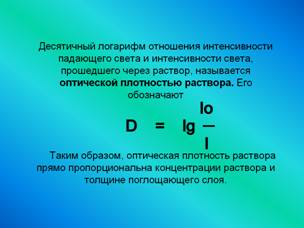 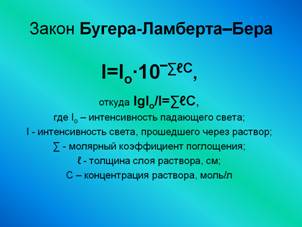       Таким образом, оптическая плотность раствора прямо пропорциональна концентрации раствора и толщине поглощающего слоя.      Окраска растворов связана с их способностью поглощать лучи определенной длины волны. Для аналитических определений выделяют определенную полосу спектра. Для этого используют светофильтры, которые обладают избирательным поглощением лучистой энергии.   В приборах – фотоэлектроколориметрах – используется набор цветных светофильтров, повышающих точность и чувствительность количественных определений.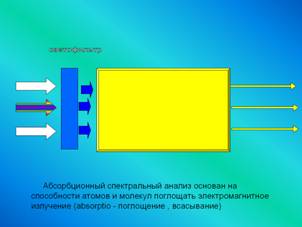    При колориметрическом методе анализа широко применяется метод калибровочной кривой. Последовательность выполнения анализа методом калибровочной кривой:предварительно готовят серию стандартных растворов с известным содержанием определяемого веществаизмеряют оптическую плотность каждого раствора и строят график зависимости оптической плотности раствора от концентрации – калибровочную кривую.по калибровочной кривой находят содержание определяемого вещества  в анализируемом растворе.Назначение и работа фотоэлектроколориметра КФК-2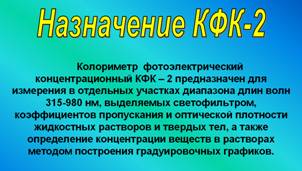       Колориметр применяется на предприятиях водоснабжения, в металлургической, химической, пищевой промышленности, в сельском хозяйстве, в медицине и в других областях  народного хозяйства.Нормальными условиями работы колориметра являются: температура окружающей среды (20 +  5)º С, относительная влажность воздуха 45- 80%, напряжение питания сети (220+ 4,4) В, 50 Гц.   Внешний вид колориметра КФК-2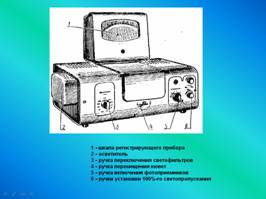 Фотоколориметры- это приборы фотоколориметрического анализа. Предназначены для определения  оптической плотности окрашенных растворов, с последующим определением концентрации вещества в исследуемом растворе.  В процессе фотоколориметрического анализа, определяемый компонент, при помощи химической реакции переводят в окрашенное соединение, после чего измеряют оптическую плотность раствора.ОПТИЧЕСКАЯ СХЕМА КФК-2МП          Световой поток от лампы (1) конденсатором (2) направляется в плоскость диафрагмы (3) затем поступает в объективы (4) и (5) оттуда проходя через теплозащитный  светофильтр (6), нейтральный светофильтр (7) и цветной светофильтр (8) проходит через защитное стекло (9) и попадает в кювету (10) с исследуемым раствором, пройдя через раствор пучок  света (световой поток) проходит сквозь защитное стекло (11), попадая на пластину (14) и делится на два световых потока: 10% потока на фотодиод (12), а 90% на фотоэлемент (15) при уравнивании фототоков, снимаемых с (12) перед ним установлен светофильтр (13). При работе с кюветами малой емкости (17) в кюветное отделение устанавливается приставка (19) для микроанализа.     Светофильтрами называют окрашенные среды пропускающие лучи определенной области спектра.     Предварительный выбор кювет проводят визуально. Если раствор темный, то используют кюветы с малой длиной  10-30 мл.Для слабоокрашенных растворов берут кюветы с большей рабочей длиной 30-100 мл.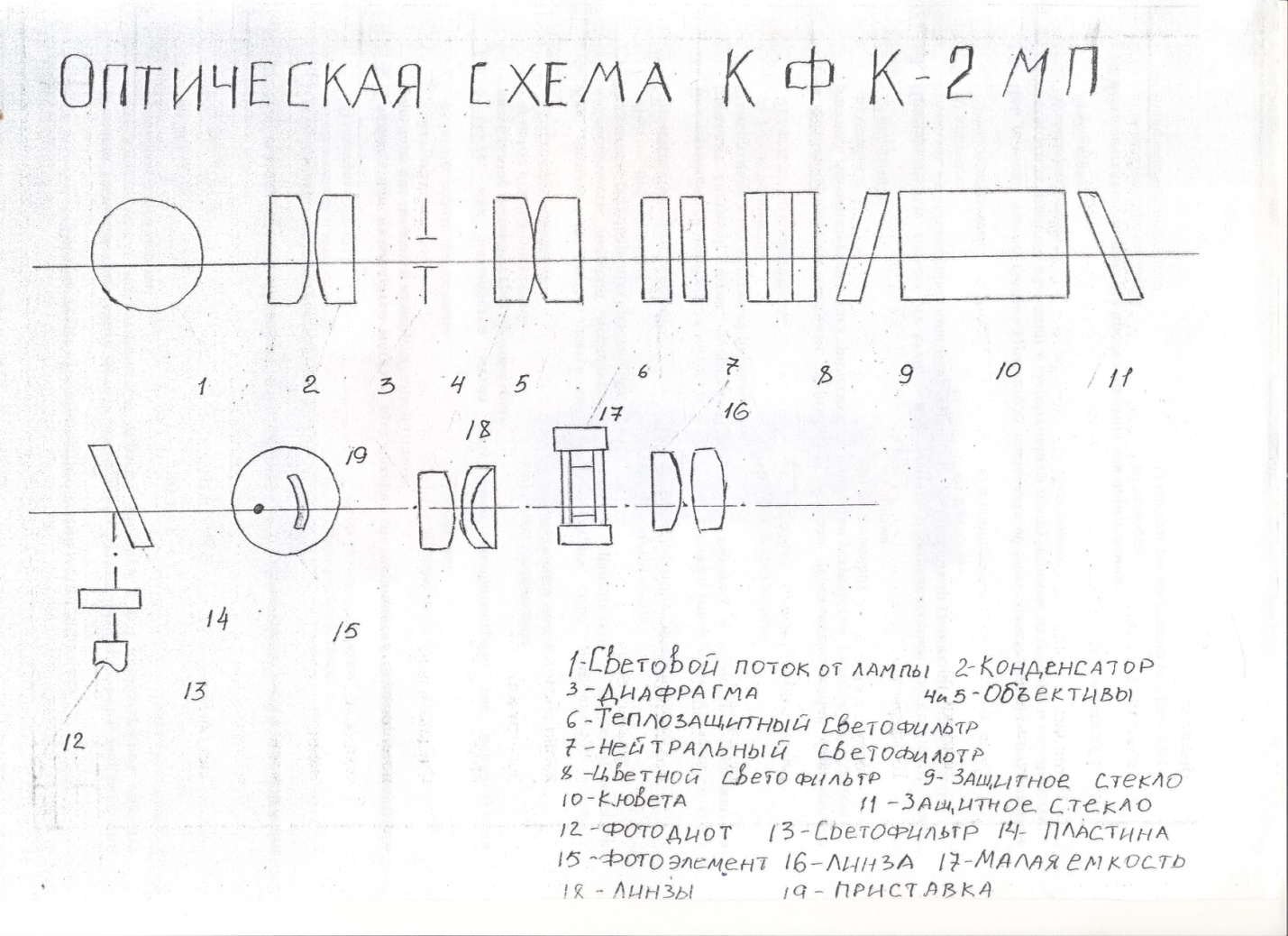 Контрольные вопросы по теме: «Фотоколориметрический анализ»На чем основан абсорбционный спектральный анализ?Назовите методы абсорбционного спектрального анализаЧто лежит в основе оптических методов ?Назовите два фактора от которых зависит поглощение света раствором?Какую зависимость выражает  закон Бугера-Ламберта –Бера (формулировка)Что называется оптической  плотностью  раствора?Какие методы колориметрического анализа называются визуальными?Принцип выполнения анализа методом стандартных серийКакой принцип лежит в основе фотоколориметрического метода?Прибор  фотоколориметрического метода анализаС помощью какого прибора определяют оптическую плотность?Характеристика и  назначение кюветСветофильтры, характеристика, назначениеФотоэлемент, характеристика, назначениеПоследовательность выполнения  анализа методом калибровочной кривойКакую зависимость выражает градуировочный график?ОПТИЧЕСКАЯ СХЕМА КФК-2МПГруппа методов инструментального анализаМетодыОптическаяФотоколориметрический методОптическаяСпектрофотометрический методОптическаяРефрактометрический методОптическаяНефелометрический и турбидиметрический методыОптическаяЭмиссионный спектральный анализЭлектрохимическаяКондуктометрический методЭлектрохимическаяПотенциометрический методЭлектрохимическаяЭлектровесовой методЭлектрохимическаяПолярографический методЭлектрохимическаяКулонометрический методХроматографияПо механизму разделения: адсорбционная, осадочная, распределительная,ионообменнаяХроматографияПо агрегатному состоянию: газовая и жидкостная хроматография.